22η ΠΡΟΣΚΛΗΣΗ ΣΥΓΚΛΗΣΗΣ ΕΠΙΤΡΟΠΗΣ ΠΟΙΟΤΗΤΑΣ ΖΩΗΣΚαλείστε να προσέλθετε σε τακτική συνεδρίαση της Επιτροπής Ποιότητας Ζωής, που θα διεξαχθεί στο Δημαρχειακό Μέγαρο την 06η του μηνός Ιουλίου έτους 2023, ημέρα Πέμπτη και ώρα 13:00 για την συζήτηση και λήψη αποφάσεων στα παρακάτω θέματα της ημερήσιας διάταξης, σύμφωνα με τις σχετικές διατάξεις του άρθρου 75 του Ν.3852/2010 (ΦΕΚ Α' 87) όπως αντικαταστάθηκε με το άρθρο 77 του Ν.4555/2018 (ΦΕΚ 133/19-07-2018 τεύχος Α’) :1. Παραχώρηση κοινόχρηστου χώρου για εκδήλωση προσωρινού χαρακτήρα της κ.Κάβουρα2. Παραχώρηση κοινόχρηστου χώρου για εκδήλωση στην ΤΚ Αγία Κυριακή3. Παραχώρηση κοινοχρηστου χώρου για εκδήλωση προσωρινού χαρακτήρα στο πλατανόδασος ΜΠΑΤΖΙΟΣ4. Λήψη απόφασης για την παράταση μίσθωσης άδειας περιπτέρου στην πλατεία της τοπικής κοινότητας Βαλτινού – Δ.Ε. Καλλιδένδρου του Δήμου Τρικκαίων, σύμφωνα με το άρθρο 56 του Ν. 4483/2017,  καθώς και την κατάργηση ή μη θέσης και την απομάκρυνση σώματος (κουβουκλίου) του ανωτέρω κενωθέντος περιπτέρου5. Λήψη απόφασης για κατάργηση θέσης φορτοεκφόρτωσης6. Τροποποίηση της υπ'άριθμ.110-2023 απόφαση Ε.ΠΟΙ.ΖΩ ως προς την ημερομηνίαΠίνακας Αποδεκτών	ΚΟΙΝΟΠΟΙΗΣΗ	ΤΑΚΤΙΚΑ ΜΕΛΗ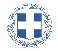 ΕΛΛΗΝΙΚΗ ΔΗΜΟΚΡΑΤΙΑ
ΝΟΜΟΣ ΤΡΙΚΑΛΩΝΔΗΜΟΣ ΤΡΙΚΚΑΙΩΝΓραμματεία Επιτροπής Ποιότητας ΖωήςΤρίκαλα, 30 Ιουνίου 2023
Αριθ. Πρωτ. : 32337ΠΡΟΣ :     Τα μέλη της Επιτροπής Ποιότητας Ζωής (Πίνακας Αποδεκτών)(σε περίπτωση κωλύματος παρακαλείσθε να ενημερώσετε τον αναπληρωτή σας).Ο Πρόεδρος της Επιτροπής Ποιότητας ΖωήςΓΕΩΡΓΙΟΣ ΚΩΝ/ΝΟΣ ΚΑΤΑΒΟΥΤΑΣΑΝΤΙΔΗΜΑΡΧΟΣΑλεστά ΣοφίαΑναστασίου ΧρήστοςΚωτούλας ΙωάννηςΜητσιάδη Βασιλική-ΕλένηΠαζαΐτης ΔημήτριοςΖιώγας ΓεώργιοςΚαταβούτας Γεώργιος-ΚωνσταντίνοςΠαιδή ΝατάσαΝτουρλιός ΛάμπροςΔήμαρχος & μέλη Εκτελεστικής ΕπιτροπήςΓενικός Γραμματέας κ. Θωμά ΠαπασίκαΜπουκοβάλας Στέφανος  Πρόεδρο της Δημ. Κοιν. Τρικκαίων